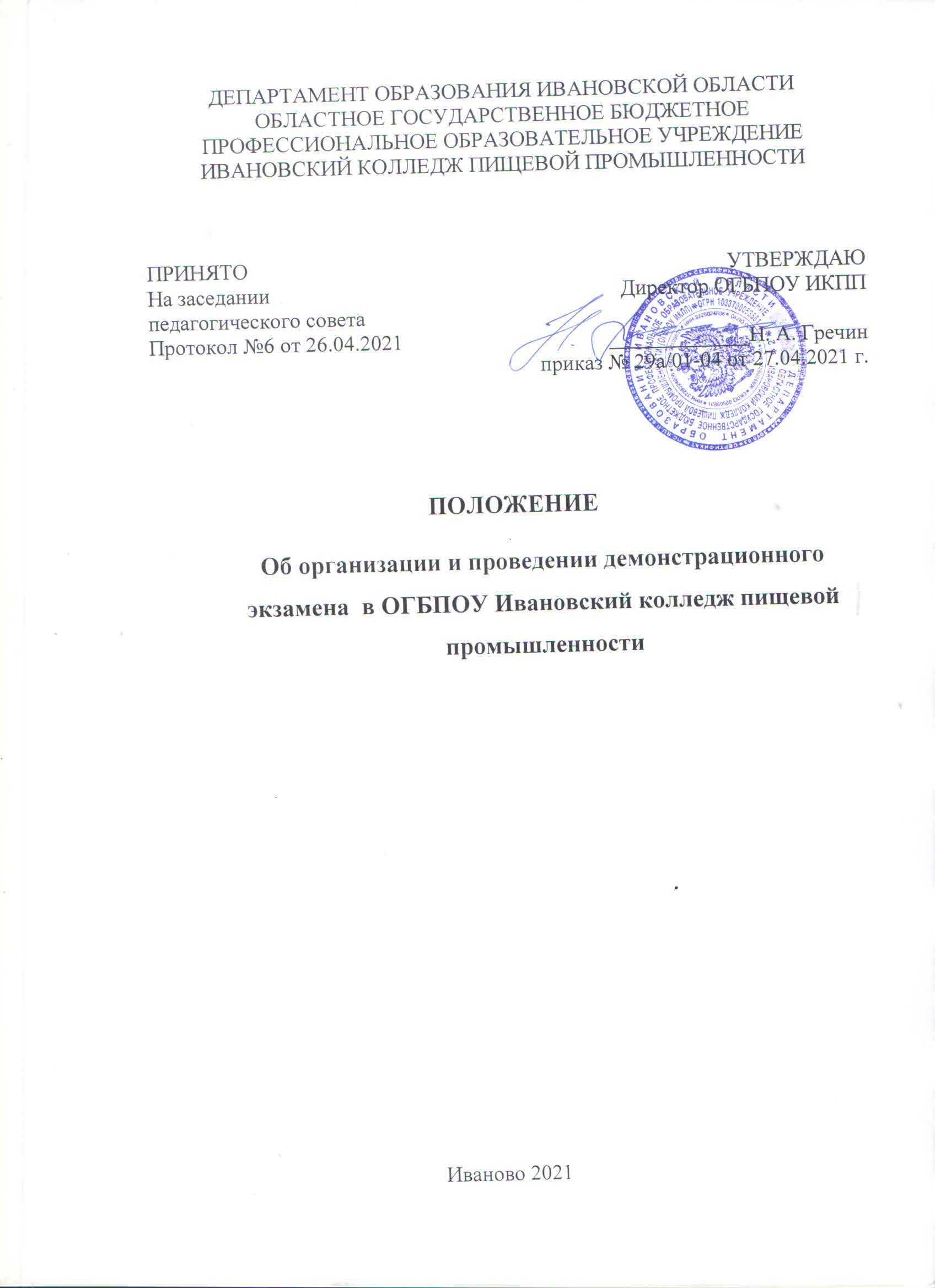 ДЕПАРТАМЕНТ ОБРАЗОВАНИЯ ИВАНОВСКОЙ ОБЛАСТИОБЛАСТНОЕ ГОСУДАРСТВЕННОЕ БЮДЖЕТНОЕ ПРОФЕССИОНАЛЬНОЕ ОБРАЗОВАТЕЛЬНОЕ УЧРЕЖДЕНИЕ ИВАНОВСКИЙ КОЛЛЕДЖ ПИЩЕВОЙ ПРОМЫШЛЕННОСТИПОЛОЖЕНИЕОб организации и проведении демонстрационного экзамена  в ОГБПОУ Ивановский колледж пищевой промышленностиИваново 2021 1. ОБЩИЕ ПОЛОЖЕНИЯ  1.1. Настоящее Положение применяется в областном государственном бюджетном профессиональном образовательном учреждении Ивановский колледж пищевой промышленности (ОГБПОУ ИКПП). Устанавливает цели и задачи Демонстрационного экзамена (далее - ДЭ), условия проведения, этапы подготовки и проведения, результаты, обеспечение информационной открытости и публичности ДЭ. Положение обязательно для всех участников демонстрационного экзамена. Настоящее Положение распространяется на ОГБПОУ ИКПП.1.2. Положение разработано на основе нормативных документов:- Федеральный закон Российской Федерации от 29.12.2012 г. № 273 ФЗ «Об образовании в Российской Федерации»;- Перечень поручений по реализации Послания Президента РФ Федеральному Собранию от 04 декабря 2014 г. От 05 декабря 2014 г. № Пр-2821;- Распоряжение Правительства РФ от 03 марта 2015 г. № 349-р «Об утверждении комплекса мер, направленных на совершенствование системы СПО, на 2015-2020 гг.»;- Порядок организации и осуществления образовательной деятельности по программам среднего профессионального образования (Далее – СПО), утвержденных приказом Министерства образования и науки РФ от 14 июня 2013 г. № 446;- Порядок проведения государственной итоговой аттестации по образовательным программам СПО, утвержденных приказом Министерства образования и науки РФ от 16 августа 2013 г. № 968.- Регламентирующие документы WorldSkills International и WorldSkills Russia, в том числе правила национальных чемпионатов профессионального мастерства WorldSkills Russia.- Методические рекомендации о проведении аттестации с использованием механизма демонстрационного экзамена, утвержденные распоряжением Министерства просвещения РФ № 42 от 01 апреля 2019 г.2.  ЦЕЛИ И ЗАДАЧИ ПРОВЕДЕНИЯ ДЕМОНСТРАЦИОННОГО ЭКЗАМЕНА ПО СТАНДАРТАМ ВОРЛДСКИЛЛС РОССИЯ	Демонстрационный экзамен проводится с целью определения у выпускников уровня знаний, умений, навыков, позволяющих вести профессиональную деятельность в определенной сфере и (или) выполнять работу по конкретным профессиям или специальностям в соответствии со стандартами Ворлдскиллс Россия. Включение формата демонстрационного экзамена в процедуру государственной итоговой аттестации выпускников ОГБПОУ ИКПП — это модель независимой оценки качества подготовки кадров, содействующая решению нескольких задач системы профессионального образования и рынка труда без проведения дополнительных процедур. Соответствующая процедура обеспечивает качественную экспертную оценку в соответствии с международными стандартами, так как в предлагаемой модели экспертное участие, в том числе представителей работодателей, требует подтверждения квалификации по стандартам Ворлдскиллс Россия. Демонстрационный экзамен является формой выпускной квалификационной работы по профессии/специальности, в ходе которой выпускник выполняет определенные трудовые действия, демонстрируя владение компетенциями. Целью демонстрационного экзамена с применением методик Союза «Молодые профессионалы (Ворлдскиллс Россия)» является оценка результатов обучения методом наблюдения за выполнением трудовых действий на рабочем месте. Проведение аттестационных испытаний в формате демонстрационного экзамена - это возможность объективно оценить содержание и качество образовательных программ, материально-техническую базу, уровень квалификации преподавательского состава, а также направления деятельности, в соответствии с которыми определить точки роста и дальнейшего развития. Организации, участвующие в оценке экзамена, по его результатам могут осуществить подбор лучших молодых специалистов по востребованным компетенциям, оценив на практике их профессиональные умения и навыки, а также определить образовательные организации для сотрудничества в области подготовки и обучения персонала.3.  ТЕРМИНЫ, ОПРЕДЕЛЕНИЯ, СОКРАЩЕНИЯ 	Для организации и проведения демонстрационного экзамена по стандартам Ворлдскиллс Россия используются и применяются следующие понятия: государственная итоговая аттестация (далее - ГИА): часть образовательной программы, завершающая её освоение. Является обязательной и направлена на оценку соответствия результатов освоения обучающимися основной образовательной программы требованиям федерального государственного образовательного стандарта среднего профессионального образования (далее - ФГОС СПО). базовые принципы объективной оценки результатов подготовки рабочих кадров (далее - базовые принципы): обязательные условия по организации и проведению демонстрационного экзамена, одобренные Координационным советом Министерства просвещения Российской Федерации в качестве базовых принципов объективной оценки результатов подготовки (рабочих) кадров: демонстрационный экзамен (далее – ДЭ): вид аттестационного испытания при государственной итоговой аттестации или промежуточной аттестации по основным профессиональным образовательным программам среднего профессионального образования или по их части, которая предусматривает моделирование реальных производственных условий для решения практических задач профессиональной деятельности в соответствии с лучшими мировыми и национальными практиками, реализуемая с учетом базовых принципов. государственная экзаменационная комиссия (далее – ГЭК): комиссия, которая создается в целях проведения государственной итоговой аттестации. председатель государственной экзаменационной комиссии (далее - председатель): лицо, возглавляющее государственную экзаменационную комиссию. Председатель организует и контролирует деятельность государственной экзаменационной комиссии, обеспечивая единство требований, предъявляемых к выпускникам. компетенция, выносимая на демонстрационный экзамен: вид деятельности (несколько видов деятельности), определенный(ые) через необходимые знания и умения, проверяемые в рамках выполнения задания на чемпионатах Ворлдскиллс или на демонстрационном экзамене (далее - компетенция). Описание компетенции включает требования к оборудованию, оснащению и застройке площадки, технике безопасности. Перечень компетенций утверждается ежегодно Союзом и размещается в информационно-телекоммуникационной сети "Интернет" на сайтах www.worldskills.ru и www.esat.worldskills.ru. центр проведения демонстрационного экзамена (далее – ЦПДЭ): аккредитованная площадка, оснащенная для выполнения заданий демонстрационного экзамена в соответствии с установленными требованиями по компетенции. задание демонстрационного экзамена: комплексная практическая задача, моделирующая профессиональную деятельность и выполняемая в реальном времени. Задания демонстрационного экзамена разрабатываются на основе профессиональных стандартов при их наличии и с учетом оценочных материалов, разработанных Союзом по конкретной компетенции. комплект оценочной документации (далее – КОД): комплекс требований для проведения демонстрационного экзамена по компетенции, включающий требования к оборудованию и оснащению, застройке площадки, составу экспертных групп, а также инструкцию по технике безопасности. эксперт Союза: лицо, прошедшее обучение и наделенное полномочиями по оценке демонстрационного экзамена по компетенции, что подтверждается электронным документом. экспертная группа демонстрационного экзамена: группа экспертов Союза, оценивающих выполнение заданий демонстрационного экзамена. главный эксперт демонстрационного экзамена: эксперт, возглавляющий экспертную группу и координирующий проведение демонстрационного экзамена. диплом о среднем профессиональном образовании: документ об образовании и о квалификации, выдаваемый по итогам освоения образовательной программы среднего профессионального образования при успешном прохождении обучающимся государственной итоговой аттестации. паспорт компетенций (Skills Passport): электронный документ, формируемый по итогам демонстрационного экзамена, отражающий уровень выполнения задания по определенной компетенции. инфраструктурный лист: перечень необходимого оборудования, технологий, инструментов, компонентов, оснастки, расходных материалов для оснащения конкурсной площадки по компетенции. менеджер компетенции: сертифицированный эксперт Ворлдскиллс, несущий ответственность за организацию и развитие компетенции в Российской Федерации. участники, экзаменуемые: лица, зарегистрированные в системе eSim для прохождения процедуры демонстрационного экзамена по стандартам Ворлдскиллс Россия. кодекс этики движения «Молодые профессионалы» (Ворлдскиллс Россия): нормы поведения и этические стандарты Союза «Молодые профессионалы (Ворлдскиллс Россия)», которыми следует руководствоваться при принятии решений в рамках участия в соревнованиях, в период подготовки к ним и после проведения соревнований. союз «Молодые профессионалы (Ворлдскиллс Россия)» (далее – Союз): официальный оператор международного некоммерческого движения WorldSkills International, миссия которого – повышение стандартов подготовки кадров.4. ОБЯЗАТЕЛЬНЫЕ УСЛОВИЯ ДЛЯ ПРОВЕДЕНИЯ ДЕМОНСТРАЦИОННОГО ЭКЗАМЕНА ПО СТАНДАРТАМ ВОРЛДСКИЛЛС  РОССИЯ	В рамках организации и проведения демонстрационного экзамена по стандартам Ворлдскиллс Россия в системе среднего профессионального образования Союз «Молодые профессионалы (Ворлдскиллс Россия)» определяет следующие обязательные условия для признания результатов демонстрационного экзамена международным и российским сообществом WorldSkills: единые оценочные материалы и задания, единые требования к площадкам проведения демонстрационного экзамена, независимая экспертная оценка выполнения заданий, единая информационная система, выдача паспорта компетенций. 4.1. Единые оценочные материалы и задания 	Задание является частью комплекта оценочной документации по компетенции для демонстрационного экзамена. В состав КОД включается демонстрационный вариант задания (образец). Задания, по которым проводится оценка на демонстрационном экзамене, определяются методом автоматизированного выбора из банка заданий в электронной системе eSim и доводятся до Главного эксперта за 1 день до экзамена. Комплекты оценочной документации размещаются в информационно-телекоммуникационной сети "Интернет" на сайтах www.worldskills.ru и www.esat.worldskills.ru не позднее 1 декабря и рекомендуются к использованию для проведения государственной итоговой и промежуточной аттестации по программам среднего профессионального образования. Задания разрабатываются на основе конкурсных заданий Финала последнего Национального чемпионата «Молодые профессионалы» (WorldSkills Russia). Разработанные задания, применяемые оценочные средства и инфраструктурные листы, утвержденные национальными экспертами по компетенциям, являются едиными для всех лиц, сдающих демонстрационный экзамен в профессиональных образовательных организациях Российской Федерации. Комплект оценочной документации также включает требования к оборудованию и оснащению, застройке площадки проведения демонстрационного экзамена, к составу экспертных групп, участвующих в оценке заданий демонстрационного экзамена, а также инструкцию по технике безопасности. 4.2. Единые требования к площадкам проведения демонстрационного экзамена Процедура выполнения заданий демонстрационного экзамена и их оценки осуществляется на площадке, аккредитованной в качестве Центра проведения демонстрационного экзамена (далее – ЦПДЭ), материально-техническая база которого соответствует требованиям Союза «Молодые профессионалы (Ворлдскиллс Россия)». Аккредитация удостоверяется электронным аттестатом. 4.3. Независимая экспертная оценка выполнения заданий Оценка результатов выполнения заданий экзамена осуществляется исключительно экспертами Ворлдскиллс по соответствующей компетенции. К организации и проведению демонстрационного экзамена по стандартам Ворлдскиллс Россия допускаются: - сертифицированные эксперты Ворлдскиллс; - эксперты, прошедшие обучение в Союзе и имеющие свидетельства о праве проведения чемпионатов; - эксперты, прошедшие обучение в Союзе и имеющие свидетельства о праве участия в оценке демонстрационного экзамена. В целях соблюдения принципов объективности и независимости при проведении демонстрационного экзамена не допускается участие в оценивании заданий демонстрационного экзамена экспертов, принимавших участие в подготовке экзаменуемых студентов и выпускников, или представляющих с экзаменуемыми одну образовательную организацию. 4.4. Единая информационная система Регистрация участников и экспертов демонстрационного экзамена осуществляется в электронной системе мониторинга, сбора и обработки данных результатов демонстрационного экзамена eSim (далее — система eSim) с учётом требований Федерального закона от 27 июля 2006 г. №152-ФЗ «О персональных данных». Для регистрации баллов и оценок по результатам выполнения заданий демонстрационного экзамена используется международная информационная система CIS (Complex Informational ОмГТУ 81.15-2020 8 System). 4.5. Выдача паспорта компетенций Результаты демонстрационного экзамена по стандартам Вордскиллс Россия по соответствующей компетенции, выраженные в баллах, обрабатываются в системе eSim и удостоверяются электронным документом – Паспортом компетенций (Skills Passport).5   ЭТАПЫ ПОДГОТОВКИ И ПРОВЕДЕНИЯ ДЕМОНСТРАЦИОННОГО ЭКЗАМЕНА 5.1. Организационный этап 	ОГБПОУ "Ивановский колледж сферы услуг", как уполномоченная организация, направляет в адрес Союза «Молодые профессионалы (Ворлдскиллс Россия)» не позднее 25 декабря Предварительный график проведения демонстрационного экзамена по стандартам Ворлдскиллс Россия на следующий год по соответствующей компетенции и выбранным комплектом оценочной документации (далее – КОД). В соответствии с распределением экзаменационных групп уполномоченная организация не позднее 2 месяцев до начала экзамена формирует и отправляет уточненный график проведения ДЭ. Итоговый график проведения ДЭ утверждается Союзом не позднее, чем за 15 календарных дней до начала ДЭ при условии согласования Менеджером компетенции Главного эксперта и подтверждения Главным экспертом состава Экспертной группы и Плана проведения экзамена. ДЭ не проводится в воскресенье, также в этот день не проводятся другие мероприятия с привлечением Главного эксперта, включая Подготовительный день. Экзаменационной группой является группа экзаменуемых из одной учебной группы. Одна учебная группа может быть распределена на несколько учебных групп. В случаях, когда количество участников в экзаменационной группе меньше минимального количества рабочих мест, установленного в соответствующем КОД, возможно формирование экзаменационной группы из разных учебных групп, но не более 25 человек. Аккредитация центров проведения демонстрационного экзамена (далее – ЦПДЭ) осуществляется не позднее, чем за 30 календарных дней до планируемой даты начала ДЭ. Для регистрации в системе eSim каждый участник и эксперт создают и заполняют личный профиль. Все личные профили должны быть актуализированы и подтверждены не позднее, чем за 21 календарный день до начала ДЭ. Для проведения ДЭ не позднее, чем за 12 календарных дней до начала ДЭ по согласованию с Менеджером компетенции, по которой состоится экзамен, назначается Главный эксперт из числа сертифицированных экспертов Вордлскиллс или экспертов с правом проведения чемпионатов по соответствующей компетенции. Главный эксперт может быть включен в состав государственной экзаменационной комиссии (далее – ГЭК). Оценка выполнения заданий ДЭ осуществляется Экспертной группой, формируемой ОГБПОУ ИКПП, состав которой подтверждается Главным экспертом. Допускается удаленное участие экспертной группы и/или Главного эксперта с применением дистанционных технологий и электронных ресурсов в проведении и/или оценке демонстрационного экзамена, в том числе с применением автоматизированной оценки результатов демонстрационного экзамена в соответствии с методическими рекомендациями, разработанными Минпросвещения России и Союзом. ДЭ проводится в соответствии с Планом проведения ДЭ, утвержденным Главным экспертом. План формируется на основе Плана проведения ДЭ по компетенции, утвержденного соответствующим КОД, и содержит подробную информацию о времени проведения экзамена. Подтверждение состава Экспертной группы и Плана проведения экзамена в системе eSim осуществляется не позднее, чем за 20 календарных дней до начала ДЭ. Количественный состав Экспертной группы определяется в соответствии с требованиями КОД. В ходе проведения демонстрационного экзамена в составе государственной итоговой аттестации председатель и члены государственной экзаменационной комиссии присутствуют на демонстрационном экзамене в качестве наблюдателей. Члены Экспертной группы могут быть включены в состав ГЭК. На период проведения экзамена назначается технический эксперт, отвечающий за техническое состояние оборудования и его эксплуатацию, а также соблюдение всеми присутствующими на площадке лицами правил и норм охраны труда и техники безопасности. Технический эксперт не участвует в оценке выполнения заданий экзамена, не является членом Экспертной группы и не регистрируется в системе eSim. Ответственность за внесение баллов и оценок в систему CIS несет Главный эксперт. 5.2. Проведение демонстрационного экзамена 5.2.1. Подготовительный этап За 1 день до начала демонстрационного экзамена проводится подготовительный день. В указанный день Главным экспертом осуществляется: • контрольная проверка и прием площадки; • сверка состава Экспертной группы с подтвержденными с системе eSim данными на основании документов, удостоверяющих личность; • сверка состава сдающих ДЭ со списками в системе eSim; • распределение рабочих мест участников на площадке в соответствии с жеребьевкой. Жеребьевка проводится в присутствии всех участников способом, исключающим спланированное распределение рабочих мест или оборудования; • ознакомление состава сдающих с рабочими местами и оборудованием;  • ознакомление состава сдающих с графиком работы на площадке. Сверка состава сдающих ДЭ осуществляется на основании студенческого билета или зачётной книжки, в случае отсутствия – других документов, удостоверяющих личность экзаменуемого. По результатам проверки площадки заполняется протокол, форма которого устанавливается Союзом. В случае неявки экзаменуемого, неявившийся экзаменуемый исключается из списка сдающих, и вносятся соответствующие корректировки в составы экзаменационных групп. После сверки состава Экспертной группы Главным экспертом производится распределение обязанностей по проведению экзамена между членами экспертной группы и вносится в протокол, форма которого установлена Союзом. Техническим экспертом проводится инструктаж по охране труда и технике безопасности (далее — ОТ и ТБ) для участников и членов Экспертной группы под роспись в протоколе, форма которого установлена Союзом. Ответственность за соблюдение норм ОТ и ТБ несет ЦПДЭ. Участники знакомятся с подробной информацией о плане проведения экзамена с обозначением обеденных перерывов и времени завершения экзаменационных заданий/модулей, ограничениях времени и условий допуска к рабочим местам, включая условия, разрешающие участникам покинуть рабочие места и площадку, информацию о времени и способе проверки оборудования, информацию о пунктах и графике питания, оказании медицинской помощи, о характере и диапазоне санкций, которые могут последовать в случае нарушения регламента проведения экзамена. Также участники экзамена должны быть проинформированы о безопасном использовании всех инструментов, оборудования, вспомогательных материалов, которые они используют на площадке в соответствии с правилами техники безопасности. В подготовительный день не позднее 08.00 в личном кабинете в системе eSim Главный эксперт получает вариант задания для проведения ДЭ в конкретной экзаменационной группе и организует ознакомление сдающих с заданием. 5.2.2. Проведение демонстрационного экзамена Условием допуска к демонстрационному экзамену в рамках государственной итоговой аттестации является отсутствие у обучающегося академической задолженности и в полном объеме выполненный учебный план или индивидуальный учебный план по осваиваемой образовательной программе среднего профессионального образования. Допуск к экзамену осуществляется Главным экспертом на основании студенческого билета или зачетной книжки, в случае отсутствия – иного документа, удостоверяющего личность экзаменуемого. К ДЭ допускаются участники, прошедшие инструктаж по ОТ и ТБ, а также ознакомившиеся с рабочими местами. Все участники и эксперты должны быть самостоятельно ознакомлены с Кодексом этики движения «Молодые профессионалы» (Ворлдскиллс Россия), КОД, другими инструктивными и регламентирующими документами на сайтах www.worldskills.ru и www.esat.worldskills.ru и на сайте ОГБПОУ ИКПП. Перед началом экзамена членами Экспертной группы производится проверка на предмет обнаружения материалов, инструментов или оборудования, запрещенных в соответствии с инфраструктурными листами (не указанных в инфраструктурном листе). Главным экспертом выдаются экзаменационные задания каждому участнику в бумажном виде, разъясняются правила поведения во время ДЭ. После получения экзаменационного задания участникам предоставляется время на ознакомление, а также вопросы, которое не включается в общее время проведения экзамена и составляет не менее 15 минут. По завершению процедуры ознакомления с заданием участники подписывают протокол, форма которого устанавливается Союзом. К выполнению экзаменационных заданий участники приступают после указания Главного эксперта. Главный эксперт не участвует в оценке выполнения заданий ДЭ. Главный эксперт обязан находиться в ЦПДЭ в течение всего периода демонстрационного экзамена. В случае возникновения необходимости покинуть ЦПДЭ по уважительным причинам, направляет письменное уведомление в адрес Союза в соответствии с порядком, устанавливаемым Союзом с указанием лица, на которого возлагается временное исполнение обязанностей Главного эксперта и периода его отсутствия. Если ДЭ проводится в качестве процедуры ГИА, допускается на площадке присутствие членов ГЭК в качестве наблюдателей, они не участвуют и не вмешиваются в работу Главного эксперта и Экспертной группы, а также не контактируют с участниками и членами Экспертной группы. Нахождение других лиц на площадке, кроме Главного эксперта, членов Экспертной группы, Технического эксперта, экзаменуемых, а также членов ГЭК, не допускается. В ходе проведения экзамена участникам запрещаются контакты с другими участниками или членами Экспертной группы без разрешения Главного эксперта. В случае возникновения несчастного случая или болезни экзаменуемого Главным экспертом незамедлительно принимаются действия по привлечению ответственных лиц от ЦПДЭ для оказания медицинской помощи и уведомляется представитель образовательной организации, которую представляет экзаменуемый (далее – Сопровождающее лицо). Принимается решение об отстранении экзаменуемого или назначении ему дополнительного времени, предусмотренного планом проведения ДЭ. В случае отстранения участника от дальнейшего участия в экзамене ввиду болезни или несчастного случая, ему начисляются баллы за любую завершенную работу. Вышеуказанные случаи подлежат обязательной регистрации в протоколе учета времени и нештатных ситуаций, форма которого установлена Союзом. В случае отсутствия участника в день проведения ДЭ по уважительной причине, ему предоставляется возможность пройти ГИА без отчисления из образовательной организации в соответствии с приказом Министерства образования и науки Российской Федерации от 16.08.2013 № 968 "Об утверждении Порядка проведения государственной итоговой аттестации по образовательным программам среднего профессионального образования". Участник, нарушивший правила поведения на экзамене и чье поведение мешает процедуре проведения экзамена, получает предупреждение с занесением в протокол учёта времени и нештатных ситуаций. Потерянное время при этом не компенсируется участнику, нарушившему правило. После повторного предупреждения участник удаляется с площадки, вносится соответствующая запись в протоколе с подписями Главного эксперта и всех членов Экспертной группы. В процессе работы участники обязаны неукоснительно соблюдать требования ОТ и ТБ. Несоблюдение участником норм и правил ОТ и ТБ ведет к потере баллов. Постоянное нарушение норм безопасности может привести к временному или окончательному отстранению участника от выполнения экзаменационных заданий. Процедура проведения демонстрационного экзамена проходит с соблюдением принципов честности, справедливости и прозрачности. Вся информация и инструкции по выполнению заданий экзамена от Главного эксперта и членов Экспертной группы, в том числе с целью оказания необходимой помощи должны быть четкими и недвусмысленными, не дающими преимущества тому или иному участнику. Вмешательство иных лиц, которое может помешать участникам завершить экзаменационное задание, не допускается. Оценка не должна выставляться в присутствии участника ДЭ. Процедура оценивания результатов выполнения экзаменационных заданий осуществляется в соответствии с правилами, предусмотренными оценочной документацией по компетенции  и методикой проведения оценки по стандартам Ворлдскиллс. Баллы выставляются членами Экспертной группы вручную с использованием предусмотренных в системе CIS форм и оценочных ведомостей, затем переносятся из рукописных ведомостей в систему CIS Главным экспертом. После внесения Главным экспертом всех баллов в систему CIS , баллы в системе блокируются. После сверки баллов, занесенных в систему CIS, с рукописными оценочными ведомостями, из системы выгружается итоговый протокол, подписывается Главным экспертом и членами Экспертной группы. Итоговый протокол передается в образовательную организацию (ОГБПОУ ИКПП), копия – Главному эксперту в пакет отчетных материалов. В целях обеспечения информационной открытости и прозрачности проведения ДЭ рекомендуется организация прямых трансляций хода проведения ДЭ. По результатам демонстрационного экзамена все участники получают Паспорт компетенций (Skills Passport) – электронный документ с указанием набранных баллов в личном профиле в системе eSim. 5.3. Методика перевода результатов ДЭ в оценку Результаты ГИА определяются оценками «отлично», «хорошо», «удовлетворительно», «неудовлетворительно» и объявляются в тот же день после оформления в установленном порядке протоколов заседаний ГЭК. Баллы за выполнение заданий ДЭ выставляются в соответствии со схемой начисления баллов, приведенной в комплекте оценочной документации. Необходимо осуществить перевод полученного количества баллов в оценки «отлично», «хорошо», «удовлетворительно», «неудовлетворительно». Максимальное количество баллов, которое возможно получить за выполнение задания ДЭ, принимается за 100%. Перевод баллов в оценку осуществляется на основе таблицы 1. 											Таблица 1.Результаты победителей и призеров чемпионатов профессионального мастерства, проводимых Союзом либо международной организацией «WorldSkills International», осваивающих образовательные программы среднего профессионального образования, засчитываются в качестве оценки «отлично» по демонстрационному экзамену. 5.4. Порядок апелляции и пересдачи ГИА По результатам ГИА выпускник, участвовавший в ГИА, имеет право подать в апелляционную комиссию письменное апелляционное заявление о нарушении, по его мнению, установленного порядка проведения ГИА в форме ДЭ и (или) несогласии с ее результатами (далее - апелляция). Апелляция подается лично выпускником или родителями (законными представителями) несовершеннолетнего выпускника в апелляционную комиссию ОГБПОУ ИКПП по профессиям/специальностям среднего профессионального образования. Апелляция о нарушении порядка проведения ГИА подается непосредственно в день проведения ГИА. Апелляция о несогласии с результатами ГИА подается не позднее следующего рабочего дня после объявления результатов ГИА. Апелляция рассматривается апелляционной комиссией не позднее трех рабочих дней с момента ее поступления. Состав апелляционной комиссии утверждается приказом директора ОГБПОУ ИКПП одновременно с утверждением состава ГЭК. Апелляционная комиссия формируется в количестве не менее пяти человек из числа преподавателей колледжа, не входящих в данном учебном году в состав ГЭК, и секретаря. Председателем апелляционной комиссии является директор ОГБПОУ ИКПП (или лицо исполняющего обязанности на основании распорядительного акта ОГБПОУ ИКПП). Апелляция рассматривается на заседании апелляционной комиссии с участием не менее двух третей ее состава. На заседание апелляционной комиссии приглашается председатель соответствующей ГЭК. Выпускник, подавший апелляцию, имеет право присутствовать при рассмотрении апелляции. С несовершеннолетним выпускником имеет право присутствовать один из родителей (законных представителей). Указанные лица должны иметь при себе документы, удостоверяющие личность. Рассмотрение апелляции не является пересдачей ГЭК. При рассмотрении апелляции о нарушении порядка проведения ГЭК апелляционная комиссия устанавливает достоверность изложенных в ней сведений и выносит одно из решений: • об отклонении апелляции, если изложенные в ней сведения о нарушениях порядка проведения ГИА выпускника не подтвердились и/или не повлияли на результат ГИА; • об удовлетворении апелляции, если изложенные в ней сведения о допущенных нарушениях порядка проведения ГИА выпускника подтвердились и повлияли на результат ГИА. В последнем случае результат проведения ГИА лица, подавшего апелляцию, подлежит аннулированию, в связи с чем протокол о рассмотрении апелляции не позднее следующего рабочего дня передается в ГЭК для реализации решения комиссии. Выпускнику предоставляется возможность пройти ГИА в дополнительные сроки, установленные ОГБПОУ ИКПП. Для рассмотрения апелляции о несогласии с результатами ГИА, полученными при прохождении ДЭ, секретарь государственной экзаменационной комиссии не позднее следующего рабочего дня с момента поступления апелляции направляет в апелляционную комиссию протокол заседания ГЭК и заключение председателя ГЭК о соблюдении процедурных вопросов при проведении ГИА. В результате рассмотрения апелляции о несогласии с результатами ГИА апелляционная комиссия принимает решение об отклонении апелляции и сохранении результата ГИА либо об удовлетворении апелляции и выставлении иного результата ГИА. Решение апелляционной комиссии не позднее следующего рабочего дня передается в ГЭК. Решение апелляционной комиссии является основанием для аннулирования ранее выставленных результатов ГИА выпускника и выставления новых. Решение апелляционной комиссии принимается простым большинством голосов. При равном числе голосов голос председательствующего на заседании апелляционной комиссии является решающим. Решение апелляционной комиссии доводится до сведения подавшего апелляцию выпускника (под роспись) в течение трех рабочих дней со дня заседания апелляционной комиссии. Решение апелляционной комиссии является окончательным и пересмотру не подлежит. Решение апелляционной комиссии оформляется протоколом, который подписывается председателем и секретарем апелляционной комиссии и хранится в архиве ОГБПОУ ИКПП. Обучающиеся, не прошедшие государственной итоговой аттестации или получившие на ДЭ неудовлетворительные результаты, проходят государственную итоговую аттестацию не ранее чем через шесть месяцев после прохождения государственной итоговой аттестации впервые. Для прохождения государственной итоговой аттестации лицо, не прошедшее государственную итоговую аттестацию по неуважительной причине или получившее на государственной итоговой аттестации неудовлетворительную оценку, восстанавливается в образовательной организации на период времени, установленный образовательной организацией самостоятельно, но не менее предусмотренного календарным учебным графиком для прохождения государственной итоговой аттестации соответствующей образовательной программы среднего профессионального образования. Повторное прохождение государственной итоговой аттестации для одного лица назначается образовательной организацией не более двух раз..  6 ОБЕСПЕЧЕНИЕ ИНФОРМАЦИОННОЙ ОТКРЫТОСТИ И ПУБЛИЧНОСТИ ПРОВЕДЕНИЯ ДЕМОНСТРАЦИОННОГО ЭКЗАМЕНА В целях обеспечения информационной открытости и прозрачности процедуры проведения ДЭ рекомендуется организация прямых трансляций хода проведения ДЭ, в том числе с использованием общедоступных интернет-ресурсов. ПРИЛОЖЕНИЕ 1	        					Заявление от студентов о допуске к ДЭ											Директору ОГБПОУ ИКПП___________________________ФИООт студента группы___________________________________________________________________________________________________________(ФИО полностью)заявление.Прошу Вас допустить меня к выполнению выпускной квалификационной работы в виде демонстрационного экзамена по стандарту Ворлдскиллс Россия по компетенции «______________________________________»ПодписьДата									ПРИЛОЖЕНИЕ 2.Ведомость итоговых результатов демонстрационного экзаменаКомпетенция______________________________________________Сроки проведения__________________________________________Место проведения__________________________________________Председатель комиссии______________________________________Главный эксперт____________________________________________Члены комиссии____________________________________________Название модулей задания демонстрационного экзамена.А_________________________________________________________B_________________________________________________________C_________________________________________________________D_________________________________________________________E_________________________________________________________Результаты демонстрационного экзаменаПредседатель ГЭК____________________________________ФИОПодписьГлавный эксперт ГЭК___________________________________ФИОПодписьЧлены комиссии ГЭК___________________________________ФИОПодпись____________________________________ФИО Подпись					ПРИЛОЖЕНИ 3ПРИНЯТОНа заседании педагогического совета Протокол №6 от 26.04.2021УТВЕРЖДАЮДиректор ОГБПОУ ИКПП_____________Н. А. Гречинприказ № 29а/01-04 от 27.04.2021 г.Оценка«2»«3»«4»«5»Отношение полученного количества баллов к максимально возможному (в %)0,00% - 19,99%20,00% - 39.99%40,00% – 69,99%70,00% - 100,00%№ ФИО обучающегосяОбразовательная организация№ учебной группыМодули знанияМодули знанияМодули знанияМодули знанияМодули знанияИТОГОABCDE1234567891011Протокол Протокол Протокол Протокол Протокол Протокол Протокол Протокол Протокол Протокол Протокол Протокол Протокол Протокол Протокол  об ознакомлении участников  демонстрационного экзамена по стандартам Ворлдскиллс Россия с оценочными материалами и заданием об ознакомлении участников  демонстрационного экзамена по стандартам Ворлдскиллс Россия с оценочными материалами и заданием об ознакомлении участников  демонстрационного экзамена по стандартам Ворлдскиллс Россия с оценочными материалами и заданием об ознакомлении участников  демонстрационного экзамена по стандартам Ворлдскиллс Россия с оценочными материалами и заданием об ознакомлении участников  демонстрационного экзамена по стандартам Ворлдскиллс Россия с оценочными материалами и заданием об ознакомлении участников  демонстрационного экзамена по стандартам Ворлдскиллс Россия с оценочными материалами и заданием об ознакомлении участников  демонстрационного экзамена по стандартам Ворлдскиллс Россия с оценочными материалами и заданием об ознакомлении участников  демонстрационного экзамена по стандартам Ворлдскиллс Россия с оценочными материалами и заданием об ознакомлении участников  демонстрационного экзамена по стандартам Ворлдскиллс Россия с оценочными материалами и заданием об ознакомлении участников  демонстрационного экзамена по стандартам Ворлдскиллс Россия с оценочными материалами и заданием об ознакомлении участников  демонстрационного экзамена по стандартам Ворлдскиллс Россия с оценочными материалами и заданием об ознакомлении участников  демонстрационного экзамена по стандартам Ворлдскиллс Россия с оценочными материалами и заданием об ознакомлении участников  демонстрационного экзамена по стандартам Ворлдскиллс Россия с оценочными материалами и заданием об ознакомлении участников  демонстрационного экзамена по стандартам Ворлдскиллс Россия с оценочными материалами и заданием об ознакомлении участников  демонстрационного экзамена по стандартам Ворлдскиллс Россия с оценочными материалами и заданиемНазвание ДЭ:Название ДЭ:Название ДЭ:Название ДЭ:(Указать ID экзамена) (Указать ОО, учащиеся которой сдают ДЭ) (Указать субъект РФ, учащиеся которого сдают ДЭ) 2019(Указать ID экзамена) (Указать ОО, учащиеся которой сдают ДЭ) (Указать субъект РФ, учащиеся которого сдают ДЭ) 2019(Указать ID экзамена) (Указать ОО, учащиеся которой сдают ДЭ) (Указать субъект РФ, учащиеся которого сдают ДЭ) 2019(Указать ID экзамена) (Указать ОО, учащиеся которой сдают ДЭ) (Указать субъект РФ, учащиеся которого сдают ДЭ) 2019(Указать ID экзамена) (Указать ОО, учащиеся которой сдают ДЭ) (Указать субъект РФ, учащиеся которого сдают ДЭ) 2019(Указать ID экзамена) (Указать ОО, учащиеся которой сдают ДЭ) (Указать субъект РФ, учащиеся которого сдают ДЭ) 2019(Указать ID экзамена) (Указать ОО, учащиеся которой сдают ДЭ) (Указать субъект РФ, учащиеся которого сдают ДЭ) 2019(Указать ID экзамена) (Указать ОО, учащиеся которой сдают ДЭ) (Указать субъект РФ, учащиеся которого сдают ДЭ) 2019(Указать ID экзамена) (Указать ОО, учащиеся которой сдают ДЭ) (Указать субъект РФ, учащиеся которого сдают ДЭ) 2019(Указать ID экзамена) (Указать ОО, учащиеся которой сдают ДЭ) (Указать субъект РФ, учащиеся которого сдают ДЭ) 2019(Указать ID экзамена) (Указать ОО, учащиеся которой сдают ДЭ) (Указать субъект РФ, учащиеся которого сдают ДЭ) 2019Компетенция:Компетенция:Компетенция:Компетенция:№ компетенции (заполнить) Название компетенции (заполнить)№ компетенции (заполнить) Название компетенции (заполнить)№ компетенции (заполнить) Название компетенции (заполнить)№ компетенции (заполнить) Название компетенции (заполнить)№ компетенции (заполнить) Название компетенции (заполнить)№ компетенции (заполнить) Название компетенции (заполнить)№ компетенции (заполнить) Название компетенции (заполнить)№ компетенции (заполнить) Название компетенции (заполнить)№ компетенции (заполнить) Название компетенции (заполнить)№ компетенции (заполнить) Название компетенции (заполнить)№ компетенции (заполнить) Название компетенции (заполнить)ГЭ на площадкеГЭ на площадкеГЭ на площадкеГЭ на площадкеФамилия Имя Отчество номер свидетельства/сертификатаФамилия Имя Отчество номер свидетельства/сертификатаФамилия Имя Отчество номер свидетельства/сертификатаФамилия Имя Отчество номер свидетельства/сертификатаФамилия Имя Отчество номер свидетельства/сертификатаФамилия Имя Отчество номер свидетельства/сертификатаФамилия Имя Отчество номер свидетельства/сертификатаФамилия Имя Отчество номер свидетельства/сертификатаФамилия Имя Отчество номер свидетельства/сертификатаФамилия Имя Отчество номер свидетельства/сертификатаФамилия Имя Отчество номер свидетельства/сертификатаМы, нижеподписавшиеся подтверждаем, что нам была предоставлена возможность полноценно ознакомиться с комплектом оценочной документации, актуальным экзаменационным заданием. Экзаменационную документацию внимательно изучил, вопросов не имею.Мы, нижеподписавшиеся подтверждаем, что нам была предоставлена возможность полноценно ознакомиться с комплектом оценочной документации, актуальным экзаменационным заданием. Экзаменационную документацию внимательно изучил, вопросов не имею.Мы, нижеподписавшиеся подтверждаем, что нам была предоставлена возможность полноценно ознакомиться с комплектом оценочной документации, актуальным экзаменационным заданием. Экзаменационную документацию внимательно изучил, вопросов не имею.Мы, нижеподписавшиеся подтверждаем, что нам была предоставлена возможность полноценно ознакомиться с комплектом оценочной документации, актуальным экзаменационным заданием. Экзаменационную документацию внимательно изучил, вопросов не имею.Мы, нижеподписавшиеся подтверждаем, что нам была предоставлена возможность полноценно ознакомиться с комплектом оценочной документации, актуальным экзаменационным заданием. Экзаменационную документацию внимательно изучил, вопросов не имею.Мы, нижеподписавшиеся подтверждаем, что нам была предоставлена возможность полноценно ознакомиться с комплектом оценочной документации, актуальным экзаменационным заданием. Экзаменационную документацию внимательно изучил, вопросов не имею.Мы, нижеподписавшиеся подтверждаем, что нам была предоставлена возможность полноценно ознакомиться с комплектом оценочной документации, актуальным экзаменационным заданием. Экзаменационную документацию внимательно изучил, вопросов не имею.Мы, нижеподписавшиеся подтверждаем, что нам была предоставлена возможность полноценно ознакомиться с комплектом оценочной документации, актуальным экзаменационным заданием. Экзаменационную документацию внимательно изучил, вопросов не имею.Мы, нижеподписавшиеся подтверждаем, что нам была предоставлена возможность полноценно ознакомиться с комплектом оценочной документации, актуальным экзаменационным заданием. Экзаменационную документацию внимательно изучил, вопросов не имею.Мы, нижеподписавшиеся подтверждаем, что нам была предоставлена возможность полноценно ознакомиться с комплектом оценочной документации, актуальным экзаменационным заданием. Экзаменационную документацию внимательно изучил, вопросов не имею.Мы, нижеподписавшиеся подтверждаем, что нам была предоставлена возможность полноценно ознакомиться с комплектом оценочной документации, актуальным экзаменационным заданием. Экзаменационную документацию внимательно изучил, вопросов не имею.Мы, нижеподписавшиеся подтверждаем, что нам была предоставлена возможность полноценно ознакомиться с комплектом оценочной документации, актуальным экзаменационным заданием. Экзаменационную документацию внимательно изучил, вопросов не имею.№ п.п.ФИО участникаФИО участникаФИО участникаФИО участникаФИО участникаФИО участникаФИО участникаФИО участникаФИО участникаКомментарии и недопонимание по полученной информации (если есть)Комментарии и недопонимание по полученной информации (если есть)Комментарии и недопонимание по полученной информации (если есть)ПодписьПодпись1234567891011121314151617181920Дата:Дата:Дата:Главный эксперт